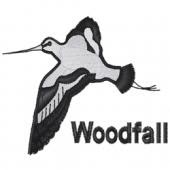 PE End Points										Key Stage 2Year 3Year 4Year 5Year 6DanceAfL QuestionsHow would you make sure your audience enjoyed your performance?How would you make sure you and your partner worked well to create a small dance sequence? How would you make the partnership successful?Why is repetition often used in dance sequences?How does using a pattern help you to perform successfully?AfL Questions*Why is using expression important when trying to tell a story through dance?*How do you ensure your movements are fluent?*How would you phrase a comment on another group’s work to help them improve next time?*How does the music you are using help to decide what style of dance you do?AfL QuestionsHow does the rhythm of the music help you to perform your dance successfully?How would you ensure your group works well together when creating a dance routine?How would you use the muscles of your body to ensure your movements are precise?Why does a repeating pattern work well when creating a dance routine?What type of phrases could you use when evaluating another groups’ performance which would make them feel successful but also help them to improve next time?AfL QuestionsHow is street dance the same/different from the styles of dance you have done in previous years?What type of music is most appropriate for a street dance routine? Why?Why is a variety of speeds and levels important when creating a successful dance routine?What type of phrases could you use when evaluating another groups’ performance which would make them feel successful but also help them to improve next time?What style of movement is typical of street dance e.g. smooth and flowing/precise and sharp?GymAfL QuestionsWhat is the same/different between performing a tuck/star/straddle or pike jump?What is meant by a sequence of movements? How do you achieve smooth transition in a sequence?What role does your vision play when attempting to perform a turn?What advice would you gie to a friend who was attempting to perform a successful balance?What checks would you make before using a piece of equipment to ensure it is safe?AfL Questions*How can you achieve improved height when entering a vault?*What is the safest way to land when exiting a vault?*What elements of a cartwhe l ensure it is aesthetially pleasing?*What role do your core muscles play when performing any sort of gymnastics move? Which element do they support?*Why does repeated practise of a move e.g. a stretch help improve your performnce?AfL QuestionsHow do you improve your strength when performing gymnastics moves?What is the difference between a stag leap and a split jump?How must you position your head when performing any sort of roll to ensure it is performed safely?How does the style of music impact on the gymnastics moves you would choose to put into your routine?How many different ways can you think of to link two moves together in a sequence?Jumps and Leaps AfL QuestionsWhat tips would you give to a friend who had never performed a cat leap before?Why is a variety of speeds, levels and directions important when choreographing a routine?What elements of a vault should always be the same, no matter what type of vault you are performing? Why is this?How would you ensure that the space you are working in is safe before beginning a performance?How do your hands need to be placed when performing a cartwheel?GamesAfL QuestionsWhat would be the most effective way to travel in a particular situation?What factors determine whether a ball hits a target successfully when kicked?What tips would you give to a friend to ensure they are using correct batting technique for cricket/tennis/rounders etc?Why is displaying sportsmanship important when taking part in games?Where should your eyes be focused when attempting to hit a ball approaching from a distance?AfL QuestionsHow can you display sportsmanship when taking part in games?What type of pass would you select when throwing a ball over a long/short distance? Why have you made this selection?Why is knowing the rules essential prior to starting a new game?What would happen if someone chose to break a rule? What impact would there be on the game?What are the essential things which must be done in order to catch a ball successfully when it approaches you from any height?AfL QuestionsWhat positive impact do clear rules have on a competitive game?Which type of pass would you choose when throwing a ball over a particular distance? Why have you made that selection?What steps can you take to ‘get free’ from a player during a competitive match?Where do you need to place your body when attempting to defend a pass? Is this the only possibility?How would you ensure a friend is using a safe overarm technique? What advice would you give to them prior to the throw?AfL QuestionsHow would you adapt a particular game to accommodate a friend e.g. visually impaired, in a wheelchair etc?Can you create a game of your own using the skills developed in this particular unit?Why are tactics important when playing a team game? What impact can they have on the outcome?What is the same/different between an attacking and defending role?TennisAfL QuestionsHow should you grip a tennis racquet to ensure you have the most control?What is the difference between a fore hand and back hand grip on a tennis racquet?Where should the ball be hitting the racquet to ensure it is under control?How should you position your body to maintain balance and control when hitting a tennis ball?AfL QuestionsWhat tips would you give to a friend attempting a drop serve for the first time?How should your feet be position when attempting a volley?What factors determine your choice of shot during a competitive game?How does your body position impact on the direction of the ball?AfL QuestionsHow should you position our body when attempting to make a ground shot? How does this differ from a volley?How should your racquet be positioned in order to ensure your shot hits the target?How should you grip your racquet when performing a back hand shot? How is this different from a forehand shot?What factors during a competitive game impact on the shot you choose to play?Why is a clear understanding of the rules important before beginning a match? What impact would it have if the role were broken?AfL QuestionsIn what game situation would you use a drop shot?What is the difference between a high and low serve?What decisions would need to be made with your doubles partner prior to a game in order to ensure victory?What different factors in a game could impact the choice of shot you make?AthleticsAfL QuestionsWhy is using the correct technique important when throwing a ball?Whose responsibility is it when doing a baton change?Why is it important that scores are recorded accurately when taking part in a competition?How many different throwing techniques can you think of?What factors would determine which throwing technique you would use in a given situation?To select and maintain a running pace for different distances. To develop the ability to run for longer distances (200m).To practise throwing with accuracy and power.To know how to throw safely and with understanding. To understand which technique is the most effective when jumping for distance (long jump).To perform a running jump with more than one component (triple jump).To explore different footwork patterns.To demonstrate good running technique in a competitive situation. AfL QuestionsWhy is maintaining a suitable pace important when taking part in long distance running?How can you increase your stamina to allow you to run for longer distances without stopping?What factors should be considered before commencing a throwing event to ensure it is safe?What role do your arms play when attempting to jump at length?AfL QuestionsHow will effective peer and self-evaluation help you to improve your performance next time?How can you decide the order of runners in a relay race? Is this the only option?Which part of your body generates power when attempting a throwing event?How would you advise someone if their goal was to be able to run faster?AfL QuestionsHow does evaluating another’s performance help you to improve your own?What factors of your body positioning influence the accuracy of our throw?What is the same/different between the throwing techniques for e.g. shot putt/javelin?Swimming and water safetyAfL QuestionsWhy is it important to breathe out under water?Why is treading water an essential life skill?Which stroke would you select if you were aiming to swim a length in the fastest time?What steps should you take if you find yourself in a dangerous situation in water?AfL QuestionsHow would you advise someone to keep themselves safe in water?What factors could affect someone’s confidence in a swimming pool?How would you coach them to overcome these fears?Why is it important to be able to confidently perform a self-rescue?Healthy lifestyle and DietAfL QuestionsWhat happens to your body when you begin to warm up?Why does this happen?How would you feel the day after exercise if you didn’t cool down?How many categories of food are there?Why is it important to eat food from all of these categories?AfL QuestionsWhat impact does warming up have on your performance during the main activity?How many different food groups can you name?Which muscle groups help you when e.g. kicking a football?What is the difference between a static and dynamic stretch? Is one more important than the other?AfL QuestionsWhat do we mean by a gross muscle group?What benefits to your lifestyle are there as a result of keeping fit?What factors should you consider before beginning an activity to ensure it is safe?If you had weak muscles, what impact could this have on your day to day life?Why is a balanced diet important?AfL QuestionsWhat is the same/different between a gross and fine motor group?When we exercise, which body parts are impacted and how?Prepare a balanced meal which would be suitable for an athlete before a competition. Why have you made these selections?How do you feel when taking part in vigorous exercise? Why? Link to body parts.